_______________тел.: (8-84348) 3-62-40, факс: (8-84348)3-62-40, Akbur.Nsm@tatar.ru____________                                                                    РЕШЕНИЕСовета Акбуринского   сельского поселения Новошешминского муниципального района Республики Татарстан«14» апреля 2023 г.                                                                                                       № 36-110 О внесении изменений в Правила землепользования и застройки на территории Акбуринского сельского поселения Новошешминского муниципального района Республики Татарстан», утвержденные решением Совета Акбуринского сельского поселения Новошешминского муниципального района Республики Татарстан 26.11.2012 № 24-53бВ соответствии с Земельным кодексом Российской Федерации, Градостроительным кодексом Российской Федерации, Совет Акбуринского сельского поселения Новошешминского муниципального района Республики ТатарстанРЕШИЛ:        1. Внести следующие изменения в Правила землепользования и застройки на территории Акбуринского сельского поселения Новошешминского муниципального района Республики Татарстан, утвержденные решением Совета Акбуринского сельского поселения Новошешминского муниципального района Республики Татарстан от 26.11.2012 № 24-53б (в редакции решений от 19.11.2016 № 23-41; 20.01.2021 №7-18):1.1. Пункт 1.1 статьи 30 дополнить подпунктами следующего содержания:  «- для индивидуального жилищного строительства;-для ведения личного подсобного хозяйства (приусадебный земельный участок);-коммунальное обслуживание;-предоставление коммунальных услуг;-рынки;-магазины;-для сенокошения;- для сельскохозяйственного производства;- для сельскохозяйственного использования.2. Утвердить порядок учета предложений к проекту изменений, вносимых в Правила землепользования и застройки на территории Акбуринского сельского поселения Новошешминского муниципального района Республики Татарстан, утвержденные решением Совета Акбуринского сельского поселения Новошешминского муниципального района Республики Татарстан от 26.11.2012 № 24-53б, согласно приложению. 3. Опубликовать настоящее решение на «Официальном портале правовой информации Республики Татарстан» в информационно – телекоммуникационной сети «Интернет»: http://pravo.tatarstan.ru, на официальном сайте Новошешминского муниципального района на Портале муниципальных образований Республики Татарстан в информационно-телекоммуникационной сети «Интернет»: http://novosheshminsk.tatarstan.ru/.4. Контроль за исполнением настоящего решения возложить на постоянную комиссию по законности, землепользованию и благоустройству территорий Совета Акбуринского сельского поселения Новошешминского муниципального района Республики Татарстан.Глава Акбуринского сельского поселенияНовошешминского муниципального района   Республики Татарстан                                                                                 Ж.М.ЗалалетдиновСОВЕТАКБУРИНСКОГО СЕЛЬСКОГО ПОСЕЛЕНИЯНОВОШЕШМИНСКОГОМУНИЦИПАЛЬНОГО РАЙОНАРЕСПУБЛИКИ ТАТАРСТАНул. Октябрьская, д. 44,с. Акбуре, 423197          ТАТАРСТАН РЕСПУБЛИКАСЫЯҢА ЧИШМӘМУНИЦИПАЛЬ РАЙОНЫ АКБҮРЕ АВЫЛ  ҖИРЛЕГЕБАШКАРМА КОМИТЕТЫОктябрь урамы,44 нче йортАкбүре авылы, 423197СОВЕТАКБУРИНСКОГО СЕЛЬСКОГО ПОСЕЛЕНИЯНОВОШЕШМИНСКОГОМУНИЦИПАЛЬНОГО РАЙОНАРЕСПУБЛИКИ ТАТАРСТАНул. Октябрьская, д. 44,с. Акбуре, 423197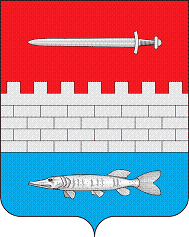           ТАТАРСТАН РЕСПУБЛИКАСЫЯҢА ЧИШМӘМУНИЦИПАЛЬ РАЙОНЫ АКБҮРЕ АВЫЛ  ҖИРЛЕГЕБАШКАРМА КОМИТЕТЫОктябрь урамы,44 нче йортАкбүре авылы, 423197